Уважаемые читатели!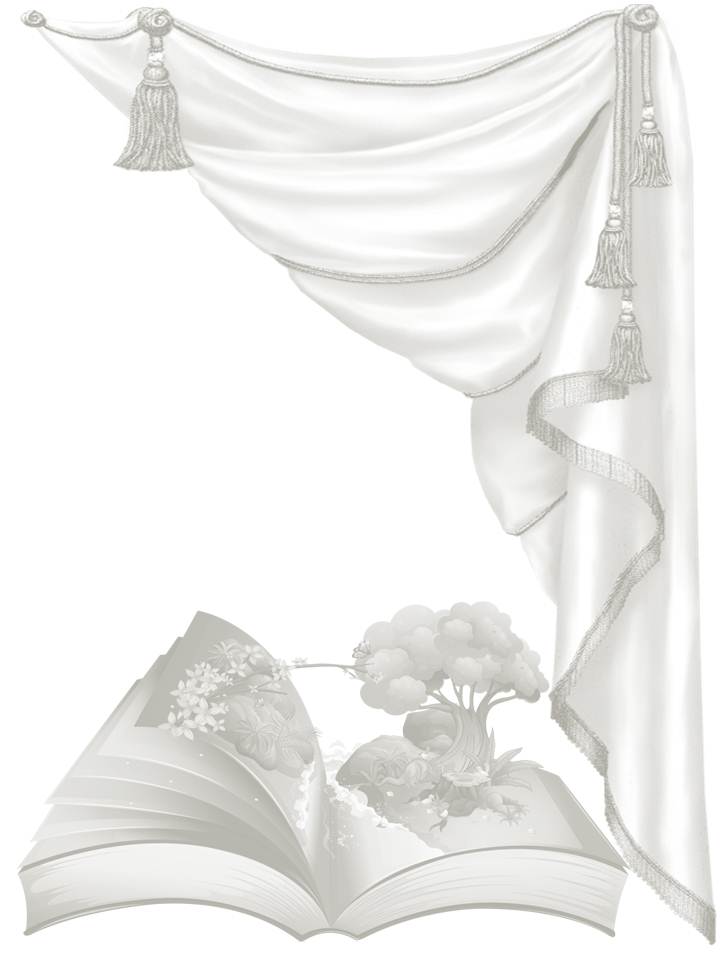 С 22-25 марта 2019 года в Иркутске пройдет международный фестиваль КНИГАМАРТ. В течение четырех дней под одной крышей в режиме нон-стоп на нескольких площадках пройдут десятки событийных мероприятий, связанных с чтением и книжной культурой.Централизованная библиотечная система представит площадку для детей и их родителей «Вместе с куклой в мир чтения», на которой покажет представления библиотечных кукольных спектаклей.Площадка будет работать 23 марта с 11.00 до 15.00 часовпо адресу: г. Иркутск, ул. Лермонтова, 253, аудитория 301.Программа работы площадки «Вместе с куклой в мир чтения»11.00 –  Открытие площадки11.15 –  Спектакль «Облачный пудель» по одноименному произведению иркутской сказочницы Светланы Волковой. (5+)11.30 –  Интерактивная игра «Омулевая бочка» на знание обитателей озера Байкал11.45 –  Спектакль «У мусора есть дом» (7+)12.30 –  Подвижная литературная игра «Море волнуется раз…»12.40 –  Спектакль «Герои любимых сказок». (6+)13.00 –  «Юный чтец» - чтение по ролям русской народной сказки «Колобок». В роли чтецов – зрители и куклы кукольного театра.13.15 –  Спектакль «В гостях у дедушки Толстого» по былям Л.Н. Толстого. (7+)13.30 –  Интерактивная игра «Омулевая бочка» на знание обитателей озера Байкал 13.45 –  Спектакль «Лесная библиотека». (6+)14.00 –  Инсценировка русской народной сказки «Репка». В роли актеров зрители мероприятия. 14.15 –  Спектакль «Уважайте Светофор» о правилах дорожного движения. (6+)14.30 –  Подвижная литературная игра «Море волнуется раз…»14.45 – Спектакль «Пых-Пых» по мотивам одноименной белорусской сказки. (6+)15.00 –  Закрытие площадки. Фотосессий с актерами и героями кукольных театров